Data Protection PolicyIntroductory StatementThe school’s Data Protection Policy applies to the keeping and processing of personal data held by the school’s Board of Management (BoM), which is protected by the Data Protection Acts 1988 to 2018 and the EU General Data Protection Regulation 2016/679 (GDPR).The policy applies to all school staff, the Board of Management, parents/guardians, students and others (including prospective or potential students and their parents/guardians and applicants for staff positions within the school) insofar as the measures under the policy relate to them. Data will be stored securely, so that confidential information is protected in compliance with relevant legislation. This policy sets out the manner in which personal data and special categories of personal data will be protected by the school.Rath N.S. plans carefully when gathering personal data so that we build in the data protection principles as integral elements of all data operations in advance. We audit the personal data we hold in order to: be able to provide access to individuals to their dataensure it is held securelydocument our data protection procedures enhance accountability and transparency Data Protection PrinciplesThe school BoM is a data controller of personal data relating to its past, present and future staff, students, parents/guardians and other members of the school community. As such, the BoM is obliged to comply with the principles of data protection set out in the Data Protection Acts 1988 to 2018 and GDPR, which can be summarised as follows:Obtain and process Personal Data fairly Information on students is gathered with the help of parents/guardians and staff. Information is also transferred from their previous schools. In relation to information the school holds on other individuals (members of staff, individuals applying for positions within the School, parents/guardians of students, etc.), the information is generally furnished by the individuals themselves with full and informed consent and compiled during the course of their employment or contact with the School. All such data is treated in accordance with the Data Protection legislation and the terms of this Data Protection Policy. The information will be obtained and processed fairly.ConsentWhere consent is the basis for provision of personal data, (e.g. data required to join sports team/ after-school activity or any other optional school activity) the consent must be a freely-given, specific, informed and unambiguous indication of the data subject’s wishes. Rath N.S. will require a clear, affirmative action e.g. ticking of a box/signing a document/electronically to indicate consent. Consent can be withdrawn by data subjects in these situations.Keep it only for one or more specified and explicit lawful purposesThe BoM will inform individuals of the reasons they collect their data and the uses to which their data will be put.  All information is kept with the best interest of the individual in mind at all times.  Process it only in ways compatible with the purposes for which it was given initiallyData relating to individuals will only be processed in a manner consistent with the purposes for which it was gathered. Information will only be disclosed on a ‘need to know’ basis, and access to it will be strictly controlled.Keep Personal Data safe and secureOnly those with a genuine reason for doing so may gain access to the information. Personal Data is securely stored under lock and key in the case of manual records and protected with computer software and password protection in the case of electronically stored data. Portable devices storing personal data (such as laptops) are password-protected and sensitive files encrypted.Keep Personal Data accurate, complete and up-to-dateStudents, parents/guardians, and/or staff should inform the school of any change which the school should make to their personal data and/or sensitive personal data to ensure that the individual’s data is accurate, complete and up-to-date. Once informed, the school will make all necessary changes to the relevant records. Records must not be altered or destroyed without proper authorisation. If alteration/correction is required, then a note of the fact of such authorisation and the alteration(s) to be made to any original record/documentation should be dated and signed by the person making that change.Ensure that it is adequate, relevant and not excessiveOnly the necessary amount of information required to provide an adequate service will be gathered and stored.Retain it no longer than is necessary for the specified purpose or purposes for which it was givenAs a general rule, the information will be kept for the duration of the individual’s time in the school. Thereafter, the school will comply with DES guidelines on the storage of Personal Data relating to a student.  In the case of members of staff, the school will comply with both DES guidelines and the requirements of the Revenue Commissioners with regard to the retention of records relating to employees.  The school may also retain the data relating to an individual for a longer length of time for the purposes of complying with relevant provisions of law and or/defending a claim under employment legislation and/or contract and/or civil law.  See School Record Retention table (Appendix 1).Provide a copy of their personal data to any individual on requestIndividuals have a right to know and have access to a copy of personal data held about them, by whom, and the purpose for which it is held.Scope  The Data Protection legislation applies to the keeping and processing of Personal Data. The purpose of this policy is to assist the school to meet its statutory obligations, to explain those obligations to School staff, and to inform staff, students and their parents/guardians how their data will be treated.The policy applies to all school staff, the Board of Management, parents/guardians, students and others (including prospective or potential students and their parents/guardians, and applicants for staff positions within the school) insofar as the school handles or processes their Personal Data in the course of their dealings with the school.Definition of Data Protection TermsIn order to properly understand the school’s obligations, there are some key terms, which should be understood by all relevant school staff:Personal Data means any data relating to an identified or identifiable natural person i.e. a living individual who is or can be identified either from the data or from the data in conjunction with other information that is in, or is likely to come into, the possession of the Data Controller (BoM).Data Controller is the Board of Management of the schoolData Subject - is an individual who is the subject of personal dataData Processing - performing any operation or set of operations on data, including: Obtaining, recording or keeping the data, Collecting, organising, storing, altering or adapting the data Retrieving, consulting or using the dataDisclosing the data by transmitting, disseminating or otherwise making it availableAligning, combining, blocking, erasing or destroying the dataData Processor - a person who processes personal information on behalf of a data controller, but does not include an employee of a data controller who processes such data in the course of their employment, for example, this might mean an employee of an organisation to which the data controller out-sources work.  The Data Protection legislation places responsibilities on such entities in relation to their processing of the data. Where Rath N.S. employs external data processors the school will have in place a third party service agreement.Special categories of Personal Data refers to Personal Data regarding a person’sracial or ethnic originpolitical opinions or religious or philosophical beliefsphysical or mental healthsexual life and sexual orientationgenetic and biometric datacriminal convictions or the alleged commission of an offencetrade union membershipPersonal Data Breach – a breach of security leading to the accidental or unlawful destruction, loss, alteration, unauthorised disclosure of, or access to personal data transmitted, stored or otherwise processed.  This means any compromise or loss of personal data, no matter how or where it occurs.RationaleIn addition to its legal obligations under the broad remit of educational legislation, the school has a legal responsibility to comply with the Data Protection Acts 1988 to 2018 and the GDPR.This policy explains what sort of data is collected, why it is collected, for how long it will be stored and with whom it will be shared.  The school takes its responsibilities under data protection law very seriously and wishes to put in place safe practices to safeguard individual’s personal data. It is also recognised that recording factual information accurately and storing it safely facilitates an evaluation of the information, enabling the Principal and Board of Management to make decisions in respect of the efficient running of the School. The efficient handling of data is also essential to ensure that there is consistency and continuity where there are changes of personnel within the school and Board of Management.Other Legal ObligationsImplementation of this policy takes into account the school’s other legal obligations and responsibilities. Some of these are directly relevant to data protection. For example:Under Section 9(g) of the Education Act, 1998, the parents of a student, or a student who has reached the age of 18 years, must be given access upon request to records kept by the school relating to the progress of the student in their education.Under Section 20 of the Education (Welfare) Act, 2000, the school must maintain a register of all students attending the School.Under Section 20(5) of the Education (Welfare) Act, 2000, a Principal is obliged to notify certain information relating to the child’s attendance in school and other matters relating to the child’s educational progress to the Principal of another school to which a student is transferring. Rath N.S. send a copy of a child’s Education Passport, as provided by the National Council for Curriculum and Assessment, to the Principal of the Post-Primary School in which the pupil has been enrolled.Where reports on pupils which have been completed by professionals, apart from Rath N.S. staff, are included in current pupil files, such reports are only passed to the Post-Primary school following express written permission having been sought and received from the parents of the said pupils. In the absence of such permission, parents may request a copy which they can personally give to the Post-Primary school.Under Section 21 of the Education (Welfare) Act, 2000, the school must record the attendance or non-attendance of students registered at the school on each school day.Under Section 28 of the Education (Welfare) Act, 2000, the School may supply Personal Data kept by it to certain prescribed bodies (the Department of Education and Skills, Tusla, the National Council for Special Education and other schools). The BoM must be satisfied that it will be used for a ‘relevant purpose’ (which includes recording a person’s educational or training history or monitoring their educational or training progress; or for carrying out research into examinations, participation in education and the general effectiveness of education or training).Under Section 14 of the Education for Persons with Special Educational Needs Act, 2004, the school is required to furnish to the National Council for Special Education (and its employees, which would include Special Educational Needs Organisers) such information as the Council may from time to time reasonably request.The Freedom of Information Act 2014 provides a qualified right to access to information held by public bodies which does not necessarily have to be “personal data”, as with data protection legislation. While most schools are not currently subject to freedom of information legislation, (with the exception of schools under the direction of Education and Training Boards), if a school has furnished information to a body covered by the Freedom of Information Act (such as the Department of Education and Skills, etc.) these records could be disclosed by that body if a request is made to that body.Under Section 26(4) of the Health Act, 1947 a School shall cause all reasonable facilities (including facilities for obtaining names and addresses of pupils attending the school) to be given to a health authority who has served a notice on it of medical inspection.Under Children First Act 2015, mandated persons in schools have responsibilities to report child welfare concerns to TUSLA- Child and Family Agency (or in the event of an emergency and the unavailability of TUSLA, to An Garda Síochána).Relationship to characteristic spirit of the School:Rath N.S. seeks to: enable students to develop their full potentialprovide a safe and secure environment for learningpromote respect for the diversity of values, beliefs, traditions, languages and ways of life in societyWe aim to achieve these goals while respecting the privacy and data protection rights of students, staff, parents/guardians and others who interact with us. The school wishes to achieve these aims/missions while fully respecting individuals’ rights to privacy and rights under the Data Protection legislation. Personal Data The Personal Data records held by the school may include but not limited to: Staff records: Categories of staff data: As well as existing members of staff (and former members of staff), these records may also relate to applicants applying for positions within the school, trainee teachers and teachers under probation. These staff records may include:Name, address and contact details, PPS number.Name and contact details of next-of-kin in case of emergency.Original records of application and appointment to promotion postsDetails of approved absences (career breaks, parental leave, study leave, etc.)Details of work record (qualifications, classes taught, subjects, etc.)Details of any accidents/injuries sustained on school property or in connection with the staff member carrying out their school dutiesRecords of any reports the school (or its employees) have made in respect of the staff member to State departments and/or other agencies under Children First Act 2015Purposes: Staff records are kept for the purposes of:the management and administration of school business (now and in the future)to facilitate the payment of staff, and calculate other benefits/entitlements (including reckonable service for the purpose of calculation of pension payments, entitlements and/or redundancy payments where relevant) to facilitate pension payments in the futurehuman resources managementrecording promotions made (documentation relating to promotions applied for) and changes in responsibilities, etc. to enable the school to comply with its obligations as an employer, including the preservation of a safe, efficient working and teaching environment (including complying with its responsibilities under the Safety, Health and Welfare at Work Act 2005) to enable the school to comply with requirements set down by the Department of Education and Skills, the Revenue Commissioners, the National Council for Special Education, TUSLA, the HSE, and any other governmental, statutory and/or regulatory departments and/or agencies  and for compliance with legislation relevant to the school.Location and Security procedures of Rath N.S: Manual records are kept in a secure, locked filing cabinet in an administration office only accessible to personnel who are authorised to use the data. Employees are required to maintain the confidentiality of any data to which they have access. Digital records are stored on password-protected computer with adequate encryption and firewall software. The school has the burglar alarm activated during out-of-school hours. Student records:  Categories of student data: These may include:Information which may be sought and recorded at enrolment and may be collated and compiled during the course of the student’s time in the school. These records may include: name, address and contact details, PPS numberdate and place of birthnames and addresses of parents/guardians and their contact details (including any special arrangements with regard to guardianship, custody or access) religious beliefracial or ethnic originmembership of the Traveller community, where relevant whether they (or their parents) are medical card holderswhether English is the student’s first language and/or whether the student requires English language support any relevant special conditions (e.g. special educational needs, medical needs, etc.) which may applyInformation on previous academic record (including reports, references, assessments and other records from any previous school(s) attended by the studentPsychological, psychiatric and/or medical assessmentsAttendance records Photographs and recorded images of students (including at school events and noting achievements) are managed in line with the accompanying policy on school photography. Academic record – subjects studied, class assignments, examination results as recorded on official School reportsRecords of significant achievementsWhether the student is exempt from studying IrishRecords of disciplinary issues/investigations and/or sanctions imposedOther records e.g. records of any serious injuries/accidents, etc. Records of any reports the school (or its employees) have made in respect of the student to State Departments and/or other agencies under Children First Act 2015.Purposes: The purposes for keeping student records include: to enable each student to develop to his/her full potential to comply with legislative or administrative requirements to ensure that eligible students can benefit from the relevant additional teaching or financial supports to support the provision of religious instruction to enable parents/guardians to be contacted in the case of emergency or in the case of school closure, or to inform parents of their child’s educational progress or to inform parents of school events, etc.to meet the educational, social, physical and emotional requirements of the student  photographs and recorded images of students are taken to celebrate school achievements, e.g. compile calendars, establish a school website, record school events, and to keep a record of the history of the school. Such records are taken and used in accordance with the ‘School Photography Policy’ and ‘School Website Privacy Statement’.to ensure that the student meets the school’s admission criteriato ensure that students meet the minimum age requirement for attendance at Primary School.to ensure that any student seeking an exemption from Irish meets the criteria in order to obtain such an exemption from the authorities to furnish documentation/information about the student to the Department of Education and Skills, the National Council for Special Education, TUSLA, and other schools, etc. in compliance with law and directions issued by government departments to furnish, when requested by the student (or their parents/guardians in the case of a student under 18 years) documentation/information/references to second-level educational institutions.c)Location and Security procedures of Rath N.S.: Manual records are kept securely in classrooms in a locked filing cabinet or storage room only accessible to personnel who are authorised to use the data. Employees are required to maintain the confidentiality of any data to which they have access. Some manual records of pupil data are stored securely in a locked filing cabinet in the school office.Digital records are stored on password-protected computer with adequate encryption and firewall software. The school has the burglar alarm activated during out-of-school hours. Board of Management records: Categories of Board of Management data:Name, address and contact details of each member of the Board of Management (including former members of the Board of Management)Records in relation to appointments to the Board Minutes of Board of Management meetings and correspondence to the Board which may include references to individuals. Purposes: To enable the Board of Management to operate in accordance with the Education Act 1998 and other applicable legislation and to maintain a record of Board appointments and decisions. c)Location and Security procedures of Rath N.S.: Manual records are kept in a secure, locked filing cabinet in an administration office only accessible to personnel who are authorised to use the data. Employees are required to maintain the confidentiality of any data to which they have access. Digital records are stored on password-protected computer with adequate encryption and firewall software. The school has the burglar alarm activated during out-of-school hours. Other Records: Creditors Categories of Board of Management data:The school may hold some or all of the following information about creditors (some of whom are self-employed individuals):name addresscontact details PPS numbertax details bank details and amount paidPurposes: The purposes for keeping creditor records are: This information is required for routine management and administration of the school’s financial affairs, including the payment of invoices, the compiling of annual financial accounts and complying with audits and investigations by the Revenue Commissioners.C) Location and Security procedures of Rath N.S.: Manual records are kept in a secure, locked filing cabinet in an administration office only accessible to personnel who are authorised to use the data. Employees are required to maintain the confidentiality of any data to which they have access. Digital records are stored on password-protected computer with adequate encryption and firewall software. The school has the burglar alarm activated during out-of-school hours.Other Records: Charity Tax-back FormsCategories of Board of Management data:The school may hold the following data in relation to donors who have made charitable donations to the school: •	name•	address•	telephone number•	PPS number •	tax rate•	signature and •	the gross amount of the donation.Purposes: The purposes for keeping creditor records are: Schools are entitled to avail of the scheme of tax relief for donations of money they receive. To claim the relief, the donor must complete a certificate (CHY2) and forward it to the school to allow it to claim the grossed up amount of tax associated with the donation. The information requested on the appropriate certificate is the parents’ name, address, PPS number, tax rate, telephone number, signature and the gross amount of the donation. This is retained by the School in the event of audit by the Revenue Commissioners.  Location and Security procedures of Rath N.S.: Manual records are kept in a secure, locked filing cabinet in an administration office only accessible to personnel who are authorised to use the data. Employees are required to maintain the confidentiality of any data to which they have access. Digital records are stored on password-protected computer with adequate encryption and firewall software. The school has the burglar alarm activated during out-of-school hours. Examination results The school will hold data comprising examination results in respect of its students.  These include class, annual and continuous assessment results and the results of Standardised Tests.Purposes:The main purpose for which these examination results are held is to monitor a student’s progress and to provide a sound basis for advising them and their parents or guardian about educational attainment levels and recommendations for the future. The data may also be aggregated for statistical/reporting purposes, such as to compile results tables.  The data may be transferred to the Department of Education and Skills, the National Council for Curriculum and Assessment and other schools to which pupils move.Location and Security procedures Manual records are kept in a secure, locked filing cabinet in an administration office only accessible to personnel who are authorised to use the data. Employees are required to maintain the confidentiality of any data to which they have access. Digital records are stored on password-protected computer with adequate encryption and firewall software. The school has the burglar alarm activated during out-of-school hours.Links to other policies and to curriculum deliveryOur school policies need to be consistent with one another, within the framework of the overall School Plan. Relevant school policies already in place or being developed or reviewed, shall be examined with reference to the Data Protection Policy and any implications which it has for them shall be addressed. The following policies may be among those considered:Pupil Online Database (POD): Collection of the data for the purposes of complying with the Department of Education and Skills’ pupil online database.Child Protection ProceduresAnti-Bullying ProceduresCode of Behaviour Enrolment PolicyICT Acceptable Usage PolicyAssessment PolicySpecial Educational Needs PolicyCritical Incident PolicyAttendance PolicyProcessing in line with a data subject’s rightsData in this school will be processed in line with the data subject's rights. Data subjects have a right to:Know what personal data the school is keeping on themRequest access to any data held about them by a data controllerPrevent the processing of their data for direct-marketing purposes (restriction of processing) Ask to have inaccurate data amendedAsk to have data erased once it is no longer necessary or irrelevantData Portability – Where we have collected Personal Data by consent or by contract, the Data Subject has the right to receive data in electronic format to give to another data controller. We will assess each request on its meritsObject to the processing of their personal data in specific circumstances – e.g. for the purposes of research or statistics. We will assess each case on its meritsComplain – Data Subjects may contact the Data Protection Officer of Rath N.S. at any time, should they wish to complain about their rights. They will be informed of their right to bring their complaint to the Data Protection Commission and the contact details for that office.Data ProcessorsWhere the school outsources to a data processor off-site, it is required by law to have a written contract in place a Written Third party service agreement (Appendix 2). The third party agreement specifies the conditions under which the data may be processed, the security conditions attaching to the processing of the data and that the data must be deleted or returned upon completion or termination of the contract.Personal Data Breaches All incidents in which personal data has been put at risk must be reported to the Office of the Data Protection Commissioner within 72 hours. When the personal data breach is likely to result in a high risk to the rights and freedoms of natural persons, the BoM must communicate the personal data breach to the data subject without undue delay.If a data processor becomes aware of a personal data breach, it must bring this to the attention of the data controller (BoM) without undue delay.Dealing with a data access requestIndividuals are entitled to a copy of their personal data on written request.A request must be responded to within one month of receipt of request. This period may be extended by two further months where the request is complex or you have a number of requests on hand. No fee may be charged except in exceptional circumstances where the requests are repetitive or manifestly unfounded or excessive. No personal data can be supplied relating to another individual apart from the data subject.Providing information over the phoneAn employee dealing with telephone enquiries should be careful about disclosing any personal information held by the school over the phone. In particular, the employee should:Ask that the caller put their request in writingRefer the request to the Principal for assistance in difficult situationsNot feel forced into disclosing personal informationUSE OF THE ALADDIN SYSTEM One of the IT service companies that we use includes Cloudware Limited (T/A Aladdin Schools) (“Aladdin”). Aladdin processes personal data on behalf of the school in order to provide an online management information system. The school’s liaison person for any queries relevant to use of the Aladdin system is the Principal. Anyone provided with a username and password and who is authorised to use the Aladdin system by the school should adhere to and be aware of the following:users may be allocated different access rights to the Aladdin system. The access rights are solely determined by the school. If you have any concern over the access rights that you have please contact the Aladdin school liaison;a log is taken of some actions undertaken by the user when using the Aladdin system and made available to the school;a unique username and password is provided to each user. Users should keep their username and password confidential and not disclose it to anybody or allow any person to access the system using their username and password;the Aladdin system should only be used for the purposes of managing internal school administration activities and for no other purpose. The Aladdin system should not be accessed in the event of suspension or termination of the users’ (staff member) position at the school. The school is responsible for ensuring that access to the Aladdin system for terminated or suspended users is disabled;each user should ensure they are familiar with the Aladdin system before use. All queries should be referred to the Aladdin liaison person mentioned above;the user should notify the Aladdin liaison person in the event of any misuse or loss of their username and password;the user should only login to the Aladdin system when in a secure and non-public environment, e.g. the school or home of the user;the user should sign out of the Aladdin system or lock their device when leaving the device unattended;users are responsible for ensuring that all communications sent to parents or guardians using the Aladdin system are accurate and are sent to parents/guardians for whom the school has appropriate and up to date consent and contact details;before each communication, users should consult with the appropriate school’s database to determine which parents or guardians have consented to being contacted;the Aladdin system should not be accessed through an unsecure network or internet connection. If in doubt, the user should wait until in a secure environment before accessing the Aladdin system;information available through the Aladdin system should only be printed or saved to an electronic device where absolutely necessary. Any hardcopy or electronic files originating from the Aladdin system should be treated in accordance with the relevant provisions of this policy; andusers may be able to access the websites of other third party service providers when accessing the Aladdin system. When the user accesses a third party website from the Aladdin system they are leaving the Aladdin system and appropriate due diligence should be undertaken before sharing any personal data with that third party. The Aladdin liaison person should be contacted if the user is in any doubt.For further information about Aladdin please go to: https://www.aladdin.ie/Implementation arrangements, roles and responsibilities  The BoM is the data controller and the Principal implements the Data Protection Policy, ensuring that staff who handle or have access to Personal Data are familiar with their data protection responsibilitiesThe following personnel have responsibility for implementing the Data Protection Policy: Name				ResponsibilityBoard of Management:	Data ControllerPrincipal:			Implementation of Policy/Data Protection Officer (DPO)Teachers and SNAs:               Awareness of responsibility Administrative Staff:              Security, confidentiality and awareness of responsibilities Ratification & communicationRatified at the BoM meeting on November 28th 2018 and signed by Chairperson. Secretary recorded the ratification in the Minutes of the meeting. The parents will be informed of the change in policy through the school newsletter. Staff will be informed at a staff meeting and they will be made aware of their responsibilities. Monitoring the implementation of the policy The implementation of the policy shall be monitored by the Principal, staff and the Board of Management.Reviewing and evaluating the policy The policy will be reviewed and evaluated after two years. On-going review and evaluation will take cognisance of changing information or guidelines (e.g. from the Data Protection Commissioner, Department of Education and Skills or TUSLA), legislation and feedback from parents/guardians, students, school staff and others. The policy will be revised as necessary in the light of such review and evaluation and within the framework of school planningSigned: __________________________________    (Chairperson) Date: ___________________________Appendix 1DAta Retention Periods for schoolsAppendix 2Data Processing Agreement(A) You, the Data Controller have entered into a Service Agreement with CLOUDWARE LIMITED T/A Aladdin Schools, the Data Processor, for the purposes of the Data Processor providing you with software services to support the management and administration of schools. (B) You and the Data Processor are entering into this Data Processing Agreement to ensure compliance with current Data Protection Law (as applicable) in relation to all such processing. (C) The terms of this Agreement are to apply to all data processing carried out for the Data Controller by the Data Processor and to all personal data processed by the Data Processor in relation to all such processing whether such personal data is processed at the date of the Service Agreement or received afterwards. 1. Interpretation
The terms and expressions set out in this agreement shall have the following meanings: It is agreed as follows: 2. This Agreement sets out various obligations in relation to the processing of data under the Service Agreement. If there is a conflict between the provisions of the Service Agreement and this Agreement, the provisions of this Agreement shall prevail. 3. The Data Processor is to process personal data received from the Data Controller only on the written instructions of designated contacts at the Data Controller (which may be specific instructions or instructions of a general nature as set out in the Service Agreement or as otherwise notified by the Data Controller to the Data Processor (during the term of the Service Agreement). 4. The Data Controller warrants that at all times it shall comply with the Data Protection Law and shall not perform its obligations under this Agreement (or the Service Agreement) in such way as to cause the Data Processor to breach any of its applicable obligations under the Data Protection Law. 5. The Data Processor warrants that at all times it shall comply with the Data Protection Law and shall not perform its obligations under this Agreement (or the Service Agreement) in such way as to cause the Data Controller to breach any of its applicable obligations under the Data Protection Law. 6. All personal data provided to the Data Processor by the Data Controller or obtained by the Data Processor in the course of its work with the Data Controller is strictly confidential and may not be copied, disclosed or processed in any way without the express authority of the Data Controller. 7. The Data Processor agrees to comply with any reasonable measures required by the Data Controller to ensure that its obligations under this Agreement are satisfactorily performed in accordance with all applicable legislation from time to time in force and any best practice guidance issued by the ODPC. 8. Where the Data Processor processes personal data on behalf of the Data Controller it shall: 8.1 process the personal data only to the extent, and in such manner, as is necessary in order to comply with its obligations under the Service Agreement, or as is required by law or any regulatory body including but not limited to the ODPC; 8.2 implement appropriate technical and organisational measures and take all steps necessary to protect the personal data against unauthorised or unlawful processing and against accidental loss, destruction, damage, alteration or disclosure, and promptly supply details of such measures as requested from the Data Controller; 8.3 if so requested by the Data Controller (and within the timescales required by the Data Controller) supply details of the technical and organisational systems in place to safeguard the security of the personal data held and to prevent unauthorised access; 8.4 notify the Data Controller should any data security breach occur in the Data Processor’s company; 8.5 notify the Data Controller (within two working days) if it receives: 8.5.1 a request from a data subject to have access to that person’s personal data; or 8.5.2 a complaint or request relating to the Data Controller’s obligations under the Data Protection Law; 8.6 provide the Data Controller with full co-operation and assistance in relation to any complaint or request made, including by: 8.6.1 providing the Data Controller with full details of the complaint or request; 8.6.2 complying with a data access request within the relevant timescale set out in the Data Protection Law and in accordance with the Data Controller’s instructions; 8.6.3 providing the Data Controller with any personal data it holds in relation to a data subject (within the timescales required by the Data Controller); 8.6.4 providing the Data Controller with any information requested by the Data Controller; 8.7 not process personal data outside the European Economic Area without ensuring there is an adequate level of protection to any personal data that is transferred, 8.8 not transfer any personal data provided to it by the Data Controller to any third party without the prior approval of the Data Controller, such prior approval having been provided for through the Data Controller’s acceptance of the Terms of Service. 8.9 shall ensure that any third party to which it sub-contracts any processing has entered into a written contract with the Data Processor which contains all the obligations that are contained in this Agreement and which permits both the Data Processor and the Data Controller to enforce those obligations. 9. The Data Processor shall transfer all personal data to the Data Controller in compliance with the requirements notified in writing by the Data Controller to the Data Processor from time to time. 10. The Data Processor shall assist the Data Controller with ensuring compliance with Articles 32 to 36 of the GDPR (relating to security of personal data and risk assessments). 11. The Data Processor shall make available to the Data Controller all information necessary to demonstrate compliance with the Data Protection Law. 12. The Data Processor warrants that it will only engage trained, competent and reliant staff to process the personal data on behalf of the Data Controller. 13. The Data Processor shall be liable for each and every action, proceedings, liability, cost, claim, loss, expense and demand incurred by the Data Controller which arise directly or in connection with the Data Processors or sub-processors data processing activities under this Agreement. 14. The Data Processor agrees that in the event that it is notified by the Data Controller that it is not required to provide any further services to the Data Controller under this Agreement, the Data Processor shall transfer a copy of all requested information (including personal data) held by it in relation to this Agreement to the Data Controller, and/or, at the Data Controller’s request, destroy all such information using a secure method which ensures that it cannot be accessed by any third party and shall issue the Data Controller with a written confirmation of secure disposal. 15. All copyright, database right and other intellectual property rights in any personal data processed under this Agreement (including but not limited to any updates, amendments or adaptations to the personal data by either the Data Controller or the Data Processor) shall belong to the Data Controller. The Data Processor is licensed to use such data only for the term of and in accordance with this Agreement. 16. The Data Processor accepts the obligations in this Agreement in consideration of the Data Controller continuing to use its services. 17. This Agreement shall be governed by the laws of Ireland. SCHEDULE 1DESCRIPTION OF THE TRANSFERData SubjectsThe Personal Data transferred concern the following categories of Data Subjects: StudentsSchool StaffParents 
Purposes of the transfer(s)The transfer is made for the following purposes: To carry out the terms of the Service Agreement Categories of dataThe Personal Data transferred concern the following categories of data: Personal Data and Sensitive Personal Data, including without limitation:Students: Names, addresses, dates of birth, PPS numbers, health information, information relating to familyParents: Names, contact detailsSchool Staff: Names, work email addresses.:RecipientsThe Personal Data transferred may be disclosed only to the following recipients or categories of recipients: Only those Aladdin staff who require access to the personal data to fulfil the terms of the Service Agreement. Additional useful information:Data will only be retained by Aladdin for as long as is required by law, or as long as is necessary to fulfil the terms of the Service Agreement, whichever is longer. Contact points for data protection enquiries:
Data Protection Manager
dpm@aladdin.ie     Scoil Náisiúnta an Chroí Ró-Naofa       Uimhir Rolla: 13741Q       Fón: 057-8626270       E-mail: rathns1@gmail.com                  principal.rath@gmail.com      Web: www.rathns.ie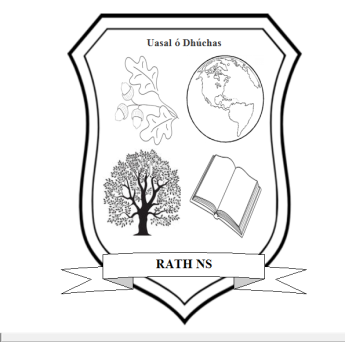         An Ráth  Bailebriotás,      Portlaoise,      Co. Laois       R32Y510   Pupil RelatedRetention PeriodsSchool Register/Roll Books Enrolment Forms Disciplinary notes Test Results – Standardised Psychological Assessments etc.SEN Files/IEPSAccident Reports Child Protection Reports/RecordsS.29 Appeals Indefinitely                                                 Hold until Pupil is 25 Years                             Never Destroy                                             Hold until pupil is 25 Years Never DestroyNever Destroy                                        Never Destroy                                                 Never Destroy                                             Never DestroyInterview RecordsInterview Board Marking SchemeBoard of Management notes (for unsuccessful candidates) 18 months from close of competition plus 6 months in case Equality Tribunal needs to inform school that a claim is being taken  Staff RecordsContract of EmploymentTeaching Council RegistrationVetting Records Accident/Injury at work Reports  Retention for duration of employment + 7 years (6 years to make a claim against the school plus 1 year for proceedings to be served on school) BoM RecordsBOM Agenda and Minutes CC TV RecordingsPayroll & TaxationInvoices/receipts Audited Accounts Indefinitely 28 days normally. In the event of criminal investigation – as long as is necessary Revenue require a 6-year period after the end of the tax year Retain for 7 Years Indefinitely Why, in certain circumstances, does the Data Protection Commission recommend the holding of records until the former pupil has attained 25 years of age? The reasoning is that a pupil reaches the age of majority at 18 years and that there should be a 6-year limitation period in which it would be possible to take a claim against a school, plus 1 year for proceedings to be served on a school. The Statute of Limitations imposes a limit on a right of action so that after a prescribed period any action can be time barred.Why, in certain circumstances, does the Data Protection Commission recommend the holding of records until the former pupil has attained 25 years of age? The reasoning is that a pupil reaches the age of majority at 18 years and that there should be a 6-year limitation period in which it would be possible to take a claim against a school, plus 1 year for proceedings to be served on a school. The Statute of Limitations imposes a limit on a right of action so that after a prescribed period any action can be time barred."Data Protection Law”shall mean EU Regulation 2016/679 (GDPR) and such other applicable law which may apply “Service Agreement”the Terms of Service agreed between the parties for software services. “Data Controller”, “Data Processor” and “processing”shall have the meanings given to them in Data Protection law; “ODPC”means the Office of the Data Protection Commission, Ireland; “personal data”shall include all data relating to individuals which is processed by the Data Processor on behalf of the Data Controller in accordance with this Agreement. 